SİRKÜLER NR : 034  -  17/02/2017MUHTASAR VE PRİM HİZMET BEYANNAMESİNİN BİRLİKTE VERİLMESİNE İLİŞKİN TEBLİĞ YAYIMLANMIŞTIR 
Muhtasar ve Prim Hizmet Beyannamesi Genel Tebliği, 18/02/2017 Tarihinde Yayımlanmıştır. Böylece aynı zamanda yeni bir tebliğ grubu daha oluşmuş olup adı Muhtasar ve Prim Hizmet Beyannamesi Genel Tebliğleridir.Bilindiği üzere Gelir Vergisi Kanunu (GVK)  madde 98/A ile 5510 sayılı SGK kanunun 86’ıncı maddesinde yapılan değişiklik ile muhtasar beyanname ile aylık prim ve hizmet bildirgesinin birleştirilerek verilmesi uygun görülmüş ve bu konudaki usul ve esaslara ilişkin hususların tebliğ ile düzenleneceği belirtilmişti.Yayımlanan Tebliğ ile özet olarak aşağıdaki düzenlemelere yer verilmiştir:1. Vergi kanunlarına göre vergi kesintisi yapmak zorunda olanlar ile SGK'ya bildirim vermekle yükümlü olan işverenler, birleştirilmiş  “Muhtasar ve Prim Hizmet Beyannamesini” elektronik ortamda bağlı bulundukları Vergi Dairesine ertesi, ayın 23’üncü günü saat 23.59’a kadar göndermek zorundadırlar.2. Tebliğin uygulanmasına, Kırşehir ili merkez ve ilçelerinde bulunan mükellefler/işverenler (281 Seri No.lu Gelir Vergisi Genel Tebliğinde belirtilen bankalar hariç) için Haziran ayında verilmesi gereken beyannameler dahil olmak üzere 1/6/2017 tarihinden itibaren başlanacaktır. Diğer Mükellefler için uygulama 1/1/2018 tarihinden itibaren başlayacaktır.3. Bu Tebliğin yürürlüğe girdiği tarihe kadar muhtasar beyannamelerini üçer aylık dönemler halinde veren ve işçi çalıştıran mükelleflere, Muhtasar ve Prim Hizmet Beyannamesini aylık dönemler halinde beyan etme zorunluluğu getirilmiştir.Birinci fıkra kapsamındaki mükellefler (zirai ürün bedelleri üzerinden tevkifat yapanlar hariç olmak üzere) Ocak-Mart, Nisan-Haziran, Temmuz-Eylül ve Ekim-Aralık dönemlerinde yaptıkları ödemeleri veya tahakkuk ettirdikleri kârlar ve iratlar ile bunlardan kestikleri vergileri her ay yerine Mart, Haziran, Eylül ve Aralık aylarına ilişkin olarak sırasıyla Nisan, Temmuz, Ekim ve izleyen yılın Ocak aylarında verilecek Muhtasar ve Prim Hizmet Beyannamesine dahil etmek suretiyle beyan edebileceklerdir.Muhtasar beyannamelerini üçer aylık dönemler halinde vermekle birlikte yanında işçi çalıştırmayan mükellefler ise yaptıkları ödemeleri veya tahakkuk ettirdikleri kârlar ve iratlar ile bunlardan kestikleri vergileri Muhtasar ve Prim Hizmet Beyannamesi ile önceden olduğu gibi üçer aylık dönemler halinde Ocak, Nisan, Temmuz ve Ekim aylarının 23 üncü günü akşamına kadar vermeye devam edeceklerdir.4. Muhtasar ve Prim Hizmet Beyannamesinin verileceği yetkili vergi dairesi;a) Vergi kanunlarına göre vergi kesintisi yapma yükümlülüğü bulunanlar için yaptıkları ödemeler veya tahakkuk ettirdikleri kazanç ve iratlar ile bunlardan kestikleri vergileri ödeme veya tahakkukun yapıldığı,b) Vergi kanunlarına göre yapmış oldukları ödemelerden vergi kesintisi yapmaya mecbur olmayanlar ile vergi kesintisi yapmaya mecbur oldukları halde kesintiye tabi ödemesi bulunmayan ve çalıştırdıkları sigortalıların prime esas kazanç ve hizmet bilgilerini beyan etme zorunluluğu olanlardan; kazancı basit usulde vergilendirilenler için gelir vergisi yönünden mükellefiyetinin, gerçek kişiler için ikametgâhının ve gerçek kişiler dışında kalanlar için ise kanuni merkezi/işyerinin bulunduğu,yer vergi dairesidir.Birden fazla vergi dairesinde gelir (stopaj) vergisi mükellefiyeti bulunanlar için sigortalıların prime esas kazanç ve hizmet bilgilerini içerecek şekilde verilecek olan Muhtasar ve Prim Hizmet Beyannamesinin verileceği yetkili vergi dairesi, çalışanların ücret ödemeleri üzerinden yapılan gelir vergisi kesintisinin beyan edileceği yer vergi dairesidir.5. Muhtasar ve Prim Hizmet Beyannamesine ilişkin fiillerin vergi kanunlarına göre vergi cezası kesilmesini gerektirmesi halinde VUK uyarınca vergi dairelerince, bu fiillerin 5510 sayılı SGK Kanununa göre idari para cezası gerektirmesi halinde  sosyal güvenlik il müdürlüğü/sosyal güvenlik merkezi tarafından ayrı ayrı ceza kesilecektir.6. Tebliğ ekinde yer alan “Vergi Kimlik Numarası ile Sosyal Güvenlik Kurumu İşyeri Sicil Numarasının Eşleştirilmesine İlişkin Bildirim”i (Ek-8) elektronik ortamda gönderme zorunluluğu getirilmiştir. Bu  bildirim Tebliğin yayım tarihini izleyen ayın sonuna kadar (31 Mart 2017 tarihine kadar) internet vergi dairesi üzerinden (https://intvrg.gib.gov.tr/) elektronik ortamda gönderilecektir.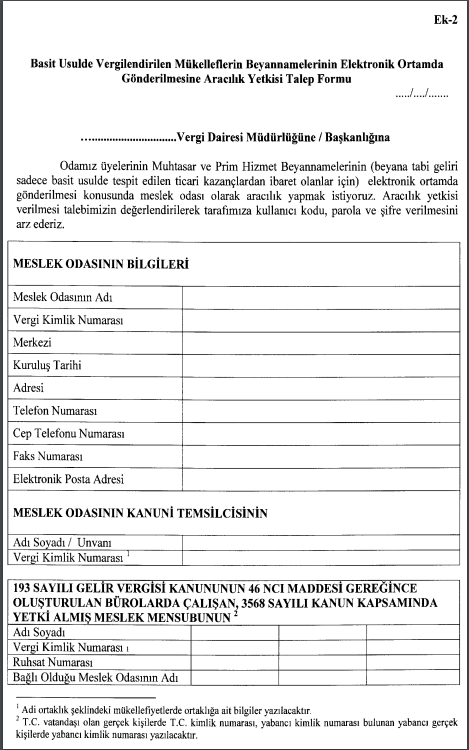 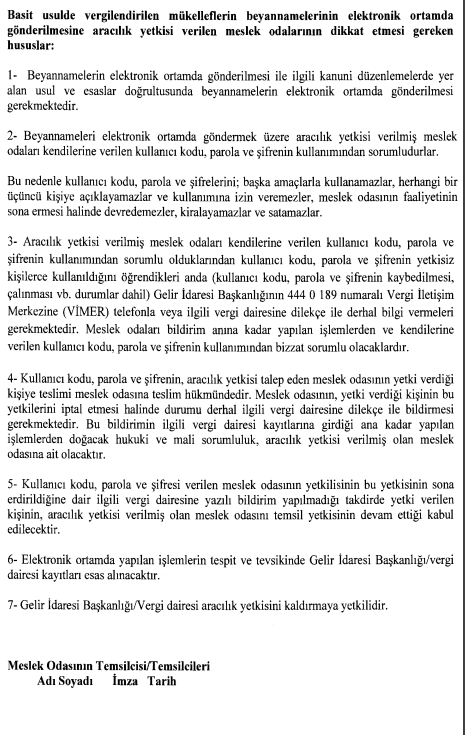 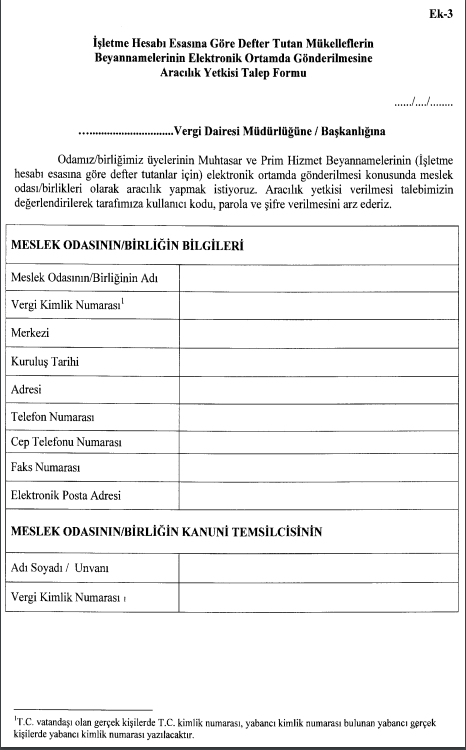 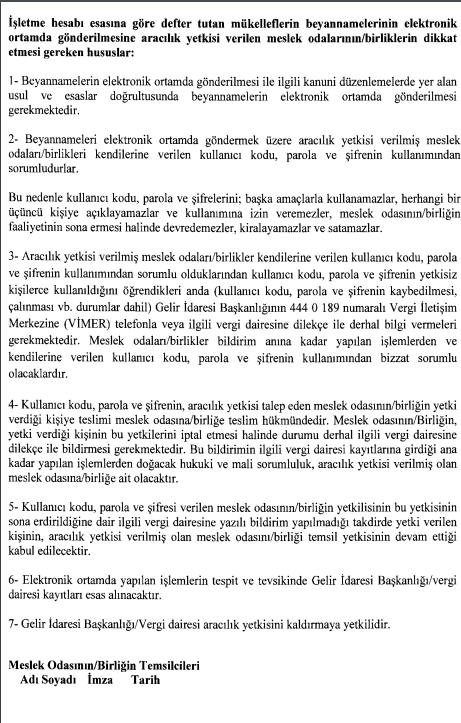 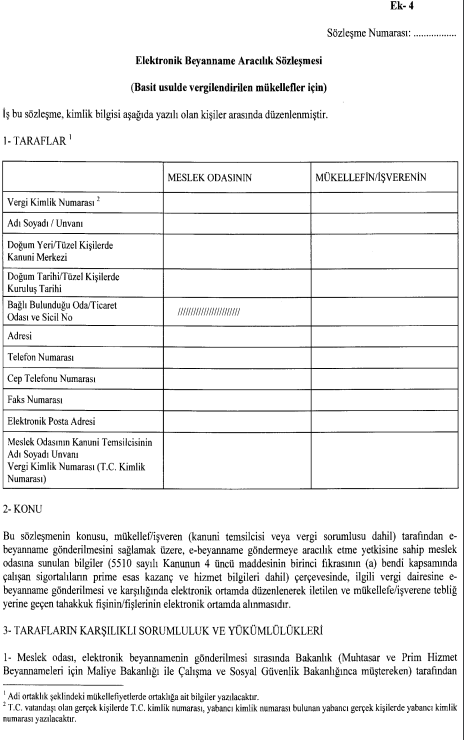 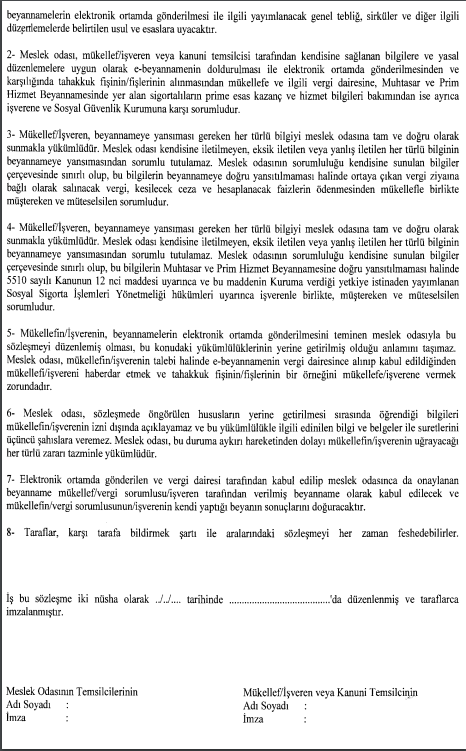 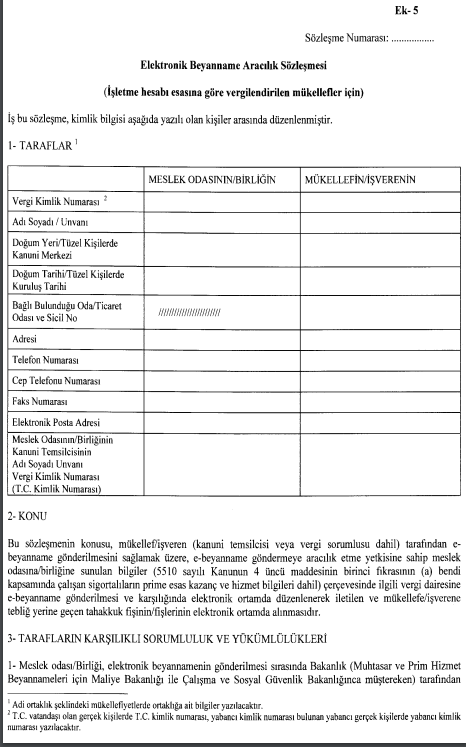 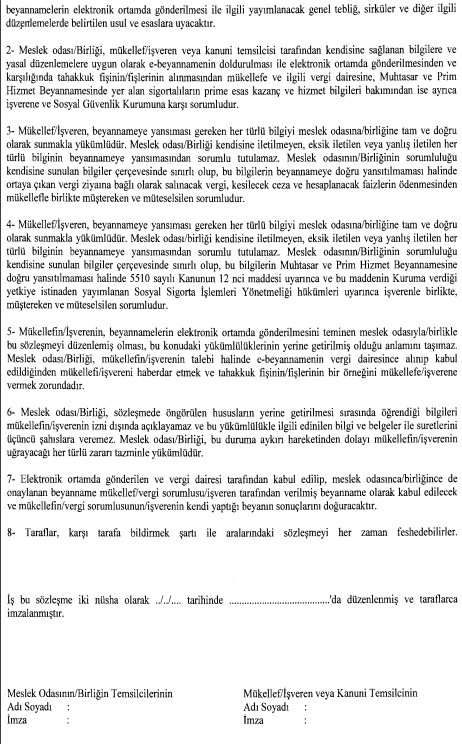 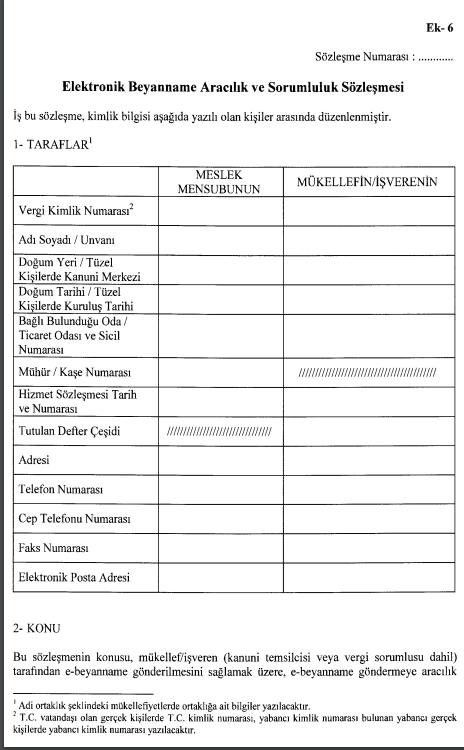 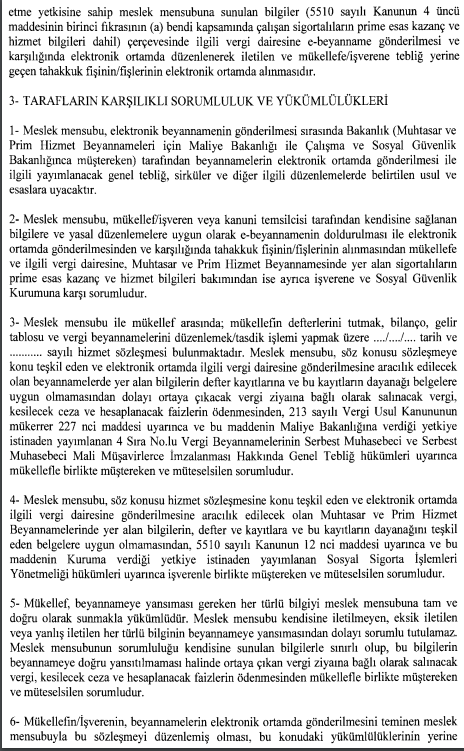 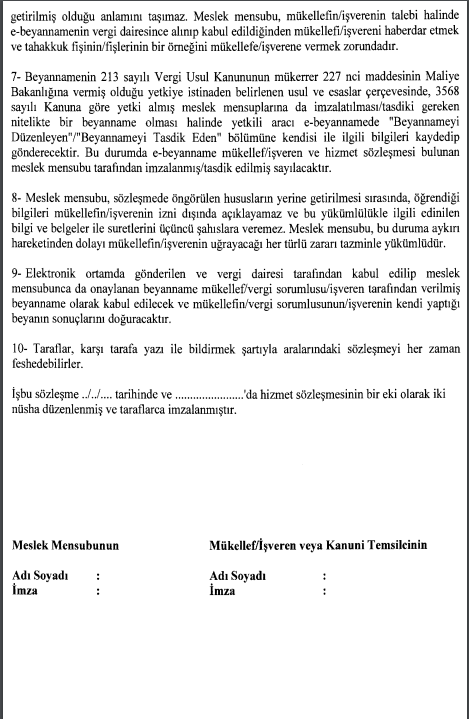 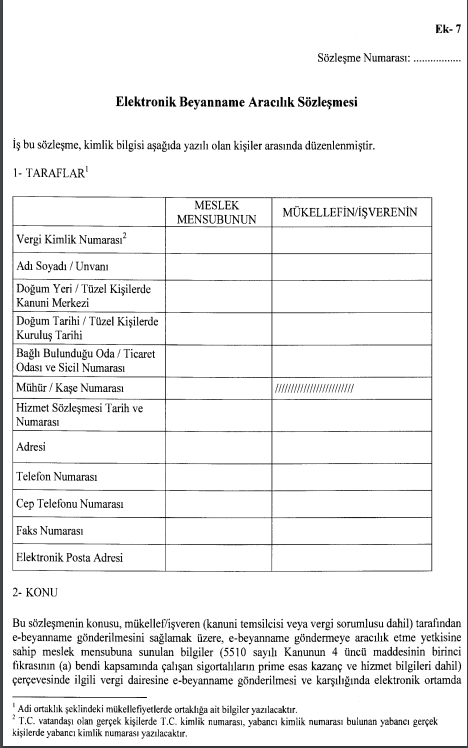 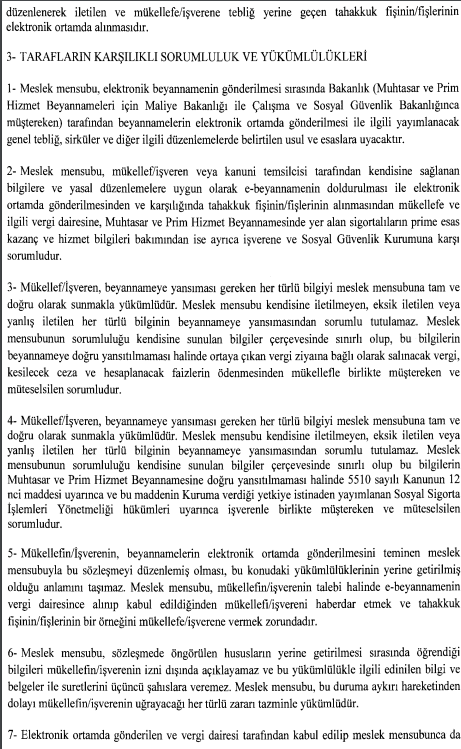 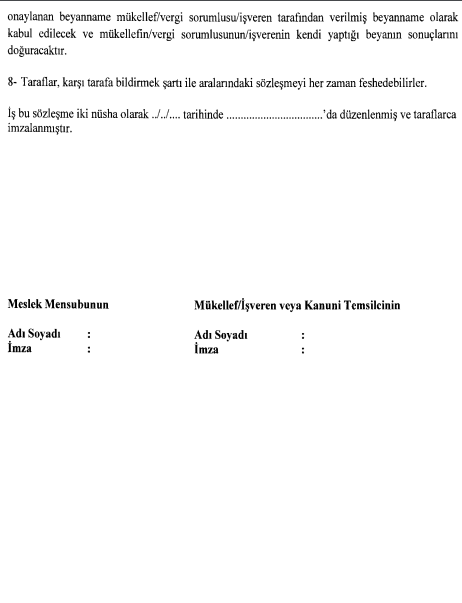 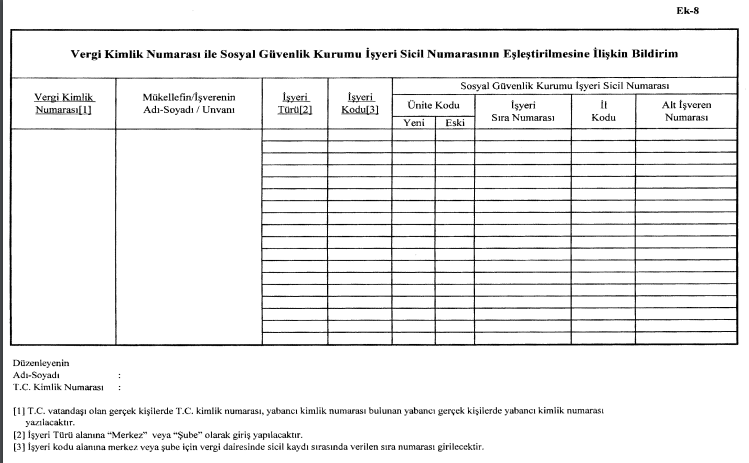 18 Şubat 2017 CUMARTESİ	Resmî Gazete	Sayı : 29983TEBLİĞMaliye Bakanlığı (Gelir İdaresi Başkanlığı)’ndan:MUHTASAR VE PRİM HİZMET BEYANNAMESİ GENEL TEBLİĞİ(SIRA NO: 1)BİRİNCİ BÖLÜMAmaç, Kapsam, Dayanak ve TanımlarAmaç ve kapsamMADDE 1 – (1) Vergiye uyum maliyetlerinin azaltılması, gönüllü uyumun teşvik edilmesi ve kayıt dışı ekonomi ile mücadelede etkinliğin artırılması amacıyla, vergi kanunlarına göre vergi dairesine verilmesi gereken “Muhtasar Beyanname” ile 31/5/2006 tarihli ve 5510 sayılı Sosyal Sigortalar ve Genel Sağlık Sigortası Kanununun 4 üncü maddesinin birinci fıkrasının (a) bendi kapsamında sigortalı sayılan kişileri bildirmekle yükümlü olanlar tarafından Sosyal Güvenlik Kurumuna verilmesi gereken “Aylık Prim ve Hizmet Belgesi”nin birleştirilmesi sonucunda oluşturulan “Muhtasar ve Prim Hizmet Beyannamesi”nin verilmesine ilişkin usul ve esasların belirlenmesi bu Tebliğin amaç ve konusunu oluşturmaktadır.(2) Bu Tebliğ ile yapılan düzenlemeler, 5510 sayılı Kanunun 4 üncü maddesinin birinci fıkrasının (a) bendi kapsamında sigortalı sayılan kişileri (Ek 9 uncu maddesi kapsamındaki sigortalılar hariç) bildirmekle yükümlü olanlar ile geçici 20 nci maddesi kapsamındaki sandıklar ve vergi kanunlarına göre vergi kesintisi yapmak zorunda olanlar hakkında uygulanır.DayanakMADDE 2 – (1) Bu Tebliğ, 31/12/1960 tarihli ve 193 sayılı Gelir Vergisi Kanununun 98/A maddesi ile 5510 sayılı Kanunun 86 ncı maddesinin onüçüncü fıkrasına dayanılarak hazırlanmıştır.TanımlarMADDE 3 – (1) Bu Tebliğde geçen;a) Başkanlık: Gelir İdaresi Başkanlığını,b) Kurum: Sosyal Güvenlik Kurumunu,c) Meslek Mensubu: 1/6/1989 tarihli ve 3568 sayılı Serbest Muhasebeci Mali Müşavirlik ve Yeminli Mali Müşavirlik Kanunu uyarınca yetki almış olup bağımsız çalışan serbest muhasebeci, serbest muhasebeci mali müşavir ve yeminli mali müşavirleri,ç) Muhtasar ve Prim Hizmet Beyannamesi: Muhtasar beyanname ile aylık prim ve hizmet belgesinin birleştirilerek, kesilen vergilerin matrahlarıyla birlikte sigortalının sigorta primleri ve kazançları toplamı ile prim ödeme gün sayılarının bildirilmesine ilişkin beyannameyi,ifade eder.İKİNCİ BÖLÜMMuhtasar ve Prim Hizmet Beyannamesinin Verilmesine İlişkin İşlemlerMuhtasar ve Prim Hizmet BeyannamesiMADDE 4 – (1) 193 sayılı Kanunun 98/A maddesinde,“Muhtasar ve Prim Hizmet Beyannamesi, vergi kanunlarına göre verilmesi gereken muhtasar beyanname ile 31/5/2006 tarihli ve 5510 sayılı Sosyal Sigortalar ve Genel Sağlık Sigortası Kanunu uyarınca verilmesi gereken aylık prim ve hizmet belgesinin birleştirilerek, kesilen vergilerin matrahlarıyla birlikte sigortalının sigorta primleri ve kazançları toplamı ile prim ödeme gün sayılarının bildirilmesine mahsustur.Muhtasar beyanname ile aylık prim ve hizmet belgesinin birleştirilerek verilmesi hususunda zorunluluk getirmeye veya kaldırmaya, kapsama girecekleri gruplar, sektörler, gayrisafi iş hasılatları, istihdam edilen işçi sayıları, gelir unsurları, il ve ilçe sınırları itibarıyla ayrı ayrı veya birlikte tespit etmeye, muhtasar ve prim hizmet beyannamesinin şekil, içerik ve ekleri ile ilgili olduğu dönemi ve uygulamaya ilişkin usul ve esasları belirlemeye Maliye Bakanlığı ile Çalışma ve Sosyal Güvenlik Bakanlığı müştereken yetkilidir.Muhtasar ve prim hizmet beyannamesinin verilmesinde bu Kanunun 98 inci maddesinde belirtilen yer ve süreler dikkate alınır. Maliye Bakanlığı; bölge, il, ilçe, mahal ve sektörlere göre yetkili vergi dairesini ve beyannamenin verilme zamanını belirlemeye yetkilidir.Bu Kanunda ve diğer kanunlarda, muhtasar beyanname ile aylık prim ve hizmet belgesine yapılmış olan atıflar, bu iki belgenin tek bir beyanname olarak birleştirildiği durumlarda, muhtasar ve prim hizmet beyannamesine yapılmış sayılır.”hükümlerine yer verilmiştir.(2) 5510 sayılı Kanunun 86 ncı maddesinin onüçüncü fıkrasında,“Muhtasar beyanname ile bu Kanun uyarınca verilmesi gereken aylık prim ve hizmet belgesinin birleştirilerek verilmesi durumunda beyannamenin; şekil, içerik, ekleri, ilgili olduğu dönem, verilme süresi ve diğer hususlar Bakanlık ile Maliye Bakanlığı tarafından çıkarılan müşterek tebliğ ile belirlenir. ….”hükmüne yer verilmiştir.(3) 193 sayılı Kanunun 98/A maddesi ve 5510 sayılı Kanunun 86 ncı maddesinin onüçüncü fıkrasına dayanılarak muhtasar beyanname ile aylık prim ve hizmet belgesinin birleştirilerek alınması uygun görülmüştür.(4) 4/1/1961 tarihli ve 213 sayılı Vergi Usul Kanununun mükerrer 257 nci maddesi ile 5510 sayılı Kanunun 100 üncü maddesinin verdiği yetkilere dayanılarak, kesilen vergilerin matrahlarıyla birlikte, sigortalının sigorta primleri ve kazançları toplamı, meslek adları ve kodları ile prim ödeme gün sayılarının Muhtasar ve Prim Hizmet Beyannamesi ile elektronik ortamda beyan edilmesi zorunluluğu getirilmiştir.(5) Bu kapsamda;a) Vergi kanunlarına göre vergi kesintisi yapmak zorunda olanlar, bir ay içinde yaptıkları ödemeleri veya tahakkuk ettirdikleri kârlar ve iratlar ile bunlardan kestikleri vergileri,b) 5510 sayılı Kanuna göre sigortalıların prime esas kazanç ve hizmet bilgilerini bildirmekle yükümlü olanlar/işverenler, sigortalıların cari aya ait prime esas kazanç ve hizmet bilgilerini,içeren Muhtasar ve Prim Hizmet Beyannamesini elektronik ortamda göndermek zorundadırlar.(6) Muhtasar ve Prim Hizmet Beyannamesinin, ertesi ayın 23 üncü günü saat 23.59’a kadar yetkili vergi dairesine elektronik ortamda gönderilmesi gerekmektedir.ÖRNEK 1: Ankara ilinde ticari faaliyette bulunan Bayan (A)’nın, Seğmenler Vergi Dairesinde gelir vergisi, katma değer vergisi ve gelir (stopaj) vergisi mükellefiyeti bulunmaktadır. Bayan (A) işyerinde Kasım/2017 döneminde 9 sigortalı çalıştırmıştır.Bayan (A) istihdam ettiği 9 çalışanının ücret ödemesine ilişkin gelir vergisi kesintilerini Seğmenler Vergi Dairesine beyan ettiği için bu çalışanların prime esas kazanç ve hizmet bilgileri (kurum işyeri sicil numarası belirtilerek) Seğmenler Vergi Dairesine verilecek olan Muhtasar ve Prim Hizmet Beyannamesine dahil edilecektir.Kasım/2017 dönemine ait ödemelere ilişkin vergi kesintilerini ve prime esas kazanç ve hizmet bilgilerini içeren Muhtasar ve Prim Hizmet Beyannamesinin en geç 25/12/2017 tarihinde saat 23.59’a kadar Seğmenler Vergi Dairesine elektronik ortamda gönderilmesi gerekmektedir.(7) Biten özel bina inşaat ve ihale konusu işler ile çalıştırılan tüm sigortalıların işten ayrılış bildirgesi verilmiş olan işyerleri için, sadece prime esas kazanç ve hizmet bilgilerini ihtiva eden Muhtasar ve Prim Hizmet Beyannamesi, işlemlerin gerçekleşmiş olduğu ay içerisinde de verilebilir. Şu kadar ki söz konusu işlemlere ilişkin sigortalıların bir önceki aya ait prime esas kazanç ve hizmet bilgilerinin beyan edilmesini gerektiren bir durum olması halinde bu beyannamenin de verilmesi gerekmektedir. Bununla birlikte, aynı döneme ait olup kanuni süresi içerisinde verilmesi gereken Muhtasar ve Prim Hizmet Beyannamesinin, söz konusu işlemlere münhasır olarak verilen Muhtasar ve Prim Hizmet Beyannamelerinde yer alan bilgileri de kapsaması gerekmektedir.ÖRNEK 2: İşveren (B), 3/7/2017 tarihinde başlayan ve 8/9/2017 tarihinde tamamlanan özel nitelikteki bina inşaatı işinde 7 sigortalı çalıştırmıştır. İşveren (B), biten bu inşaat nedeniyle 14/9/2017 tarihinde Kurumdan ilişik kesme belgesi almak istemektedir.İşveren (B)’nin biten özel nitelikteki inşaat işi nedeniyle ilişik kesme belgesi alabilmesi için çalışan 7 sigortalının Ağustos/2017 dönemine ait prime esas kazanç ve hizmet bilgilerini içeren Muhtasar ve Prim Hizmet Beyannamesi ile 1/9/2017 – 8/9/2017 tarihlerini kapsayan prime esas kazanç ve hizmet bilgilerini ihtiva eden Muhtasar ve Prim Hizmet Beyannamesini vermesi gerekmektedir.Ayrıca Ağustos/2017 ve Eylül/2017 dönemleri için 25/9/2017 ve 23/10/2017 tarihlerine kadar (bu tarihler dahil) verilecek olan Muhtasar ve Prim Hizmet Beyannamelerinin, ilişik kesme belgesi almak için daha önce verilmiş olan beyannamelerde yer alan bilgileri de kapsayacak şekilde verilmesi gerekmektedir.(8) Ayın 15 i ile müteakip ayın 14 ü arasındaki çalışmaları karşılığı ücret alan sigortalıların prime esas kazanç ve hizmet bilgilerinin bildiriminde esas alınacak ay, 15 inci günün içinde bulunduğu aydır. Buna göre söz konusu bilgiler, en geç beyannamenin ilişkin olduğu ayı takip eden ayın 23 üncü günü saat 23.59’a kadar yetkili vergi dairesine elektronik ortamda verilecek Muhtasar ve Prim Hizmet Beyannamesine dahil edilecektir.ÖRNEK 3: İşveren (C)’nin, 15/8/2017 – 14/9/2017 tarihleri arasındaki çalışmaları karşılığı ücret alan 20 sigortalı çalışanı bulunmaktadır. Bu çalışanların, 15/8/2017 – 14/9/2017 dönemine ilişkin prime esas kazanç ve hizmet bilgileri ile işveren (C)’nin 1/8/2017 -31/8/2017 tarihleri arasında yapılan ödemelere ilişkin vergi kesintilerini içeren Muhtasar ve Prim Hizmet Beyannamesinin en geç 25/9/2017 tarihinde saat 23.59’a kadar yetkili vergi dairesine elektronik ortamda gönderilmesi gerekmektedir.(9) 25/8/1999 tarihli ve 4447 sayılı İşsizlik Sigortası Kanununun Ek 5 inci maddesi kapsamında yarım çalışma ödeneği alan sigortalıların prime esas kazanç ve hizmet bilgilerini içeren Muhtasar ve Prim Hizmet Beyannamesi, Türkiye İş Kurumu Genel Müdürlüğü tarafından en geç beyannamenin ilgili olduğu ayı takip eden üçüncü ayın 23 üncü günü saat 23.59’a kadar elektronik ortamda gönderilecektir.ÖRNEK 4: Türkiye İş Kurumu Genel Müdürlüğünün Ankara Maltepe Vergi Dairesinde gelir (stopaj) vergisi mükellefiyeti bulunmaktadır. Genel Müdürlüğün Ağustos/2017 dönemine ait 4447 sayılı İşsizlik Sigortası Kanununun Ek 5 inci maddesi kapsamında yarım çalışma ödeneği alan çalışanların prime esas kazanç ve hizmet bilgilerini içeren Muhtasar ve Prim Hizmet Beyannamesini en geç 23/11/2017 tarihinde saat 23.59’a kadar Maltepe Vergi Dairesine elektronik ortamda göndermesi gerekmektedir.(10) Muhtasar ve Prim Hizmet Beyannamesi ile beyan edilen vergi ve sigorta primleri ayrı ayrı tahakkuk ettirilir ve bunların ödemeleri ilgili vergi kanunları ile 5510 sayılı Kanun hükümleri çerçevesinde yapılır.Üçer aylık verilen muhtasar beyannamelerin aylık olarak verilmesiMADDE 5 – (1) Bu Tebliğin yürürlüğe girdiği tarihe kadar muhtasar beyannamelerini üçer aylık dönemler halinde veren ve işçi çalıştıran mükelleflere, 193 sayılı Kanunun 98, 98/A ve 99 uncu maddelerine istinaden, çalıştırdıkları hizmet erbabının sigorta primleri ve kazançları toplamı ile prim ödeme gün sayılarının bildirilmesine ilişkin olarak verecekleri Muhtasar ve Prim Hizmet Beyannamesini aylık dönemler halinde beyan etme zorunluluğu getirilmiştir.(2) Birinci fıkra kapsamındaki mükellefler (zirai ürün bedelleri üzerinden tevkifat yapanlar hariç olmak üzere) Ocak-Mart, Nisan-Haziran, Temmuz-Eylül ve Ekim-Aralık dönemlerinde yaptıkları ödemeleri veya tahakkuk ettirdikleri kârlar ve iratlar ile bunlardan kestikleri vergileri her ay yerine Mart, Haziran, Eylül ve Aralık aylarına ilişkin olarak sırasıyla Nisan, Temmuz, Ekim ve izleyen yılın Ocak aylarında verilecek Muhtasar ve Prim Hizmet Beyannamesine dahil etmek suretiyle beyan edebileceklerdir.(3) Muhtasar beyannamelerini üçer aylık dönemler halinde vermekle birlikte yanında işçi çalıştırmayan mükellefler ise yaptıkları ödemeleri veya tahakkuk ettirdikleri kârlar ve iratlar ile bunlardan kestikleri vergileri Muhtasar ve Prim Hizmet Beyannamesi ile önceden olduğu gibi üçer aylık dönemler halinde Ocak, Nisan, Temmuz ve Ekim aylarının 23 üncü günü akşamına kadar vermeye devam edeceklerdir.ÖRNEK 5: (D) Limited Şirketi Temmuz-Eylül/2017 döneminde 5 sigortalı çalışan istihdam etmektedir.(D) Limited Şirketinin çalıştırmış olduğu sigortalılara ait prime esas kazanç ve hizmet bilgilerini Muhtasar ve Prim Hizmet Beyannamesi ile aylık olarak beyan etme zorunluluğu bulunmaktadır. Bu durumda çalıştırılan sigortalıların prime esas kazanç ve hizmet bilgilerinin, Temmuz/2017 döneminde çalıştırılan işçiler için 23/8/2017 ve Ağustos/2017 döneminde çalıştırılan işçiler için ise 25/9/2017 tarihlerine kadar verilmesi gereken Muhtasar ve Prim Hizmet Beyannamesine dahil edilmesi gerekmektedir.Diğer taraftan (D) Limited Şirketi, Temmuz-Ağustos-Eylül/2017 döneminde yaptığı vergi kesintileri ile Eylül/2017 ayına ilişkin prime esas kazanç ve hizmet bilgilerini 23/10/2017 tarihine kadar vereceği Eylül/2017 dönemine ait Muhtasar ve Prim Hizmet Beyannamesi ile beyan edecektir.Muhtasar ve Prim Hizmet Beyannamesinin verileceği vergi dairesiMADDE 6 – (1) 193 sayılı Kanunun 98/A maddesiyle verilen yetkiye istinaden Muhtasar ve Prim Hizmet Beyannamesinin verileceği yetkili vergi dairesi;a) Vergi kanunlarına göre vergi kesintisi yapma yükümlülüğü bulunanlar için yaptıkları ödemeler veya tahakkuk ettirdikleri kazanç ve iratlar ile bunlardan kestikleri vergileri ödeme veya tahakkukun yapıldığı,b) Vergi kanunlarına göre yapmış oldukları ödemelerden vergi kesintisi yapmaya mecbur olmayanlar ile vergi kesintisi yapmaya mecbur oldukları halde kesintiye tabi ödemesi bulunmayan ve çalıştırdıkları sigortalıların prime esas kazanç ve hizmet bilgilerini beyan etme zorunluluğu olanlardan; kazancı basit usulde vergilendirilenler için gelir vergisi yönünden mükellefiyetinin, gerçek kişiler için ikametgâhının ve gerçek kişiler dışında kalanlar için ise kanuni merkezi/işyerinin bulunduğu,yer vergi dairesidir.(2) Birden fazla vergi dairesinde gelir (stopaj) vergisi mükellefiyeti bulunanlar için sigortalıların prime esas kazanç ve hizmet bilgilerini içerecek şekilde verilecek olan Muhtasar ve Prim Hizmet Beyannamesinin verileceği yetkili vergi dairesi, çalışanların ücret ödemeleri üzerinden yapılan gelir vergisi kesintisinin beyan edileceği yer vergi dairesidir.ÖRNEK 6: Nevşehir ili ve Afyonkarahisar ili İscehisar ilçesinde ticari faaliyette bulunan Bay (E)’nin; Nevşehir Vergi Dairesinde gelir vergisi, katma değer vergisi ve gelir (stopaj) vergisi ve İscehisar Vergi Dairesinde gelir (stopaj) vergisi mükellefiyeti bulunmaktadır. Bay (E) Nevşehir ilinde 3, İscehisar ilçesinde bulunan şubesinde ise 2 sigortalı çalışan istihdam etmektedir. İscehisar ilçesindeki faaliyetler gerçek kişiden kiralanmış bir işyerinden yürütülmektedir.Bay (E)’nin istihdam ettiği Nevşehir’de 3 ve İscehisar’da 2 çalışanının ücret ödemesi Nevşehir merkezden, şube işyerine ait kira ödemesi ise İscehisar’dan yapılmaktadır.Ücret ödemelerine ilişkin gelir vergisi kesintileri ile çalışanların prime esas kazanç ve hizmet bilgileri (her bir şubeye ait kurum işyeri sicil numarası belirtilerek) Nevşehir Vergi Dairesine verilecek olan Muhtasar ve Prim Hizmet Beyannamesine dahil edilecektir.Şube işyeri kira ödemesi üzerinden yapılacak gelir vergisi kesintilerinin ise Muhtasar ve Prim Hizmet Beyannamesi ile İscehisar Vergi Dairesine beyan edilmesi gerekmektedir.ÖRNEK 7: Kanuni merkezi Kayseri ilinde bulunan (G) A.Ş.’nin, Erciyes Vergi Dairesinde kurumlar vergisi, katma değer vergisi ve gelir (stopaj) vergisi yönünden mükellefiyeti bulunmaktadır. Aynı zamanda mükellefin İstanbul, Gaziantep, Sinop illerinde ve Kırıkkale ili Keskin ilçesinde şubeleri vardır. Mükellef kurum Kırıkkale ili Keskin ilçesinde bulunan şubesindeki çalışanları hariç olmak üzere tüm ücret ödemelerini Kayseri merkezden yapmaktadır.(G) A.Ş.’nin Kayseri, İstanbul, Gaziantep, Sinop’ta bulunan iş yerlerinde çalışan sigortalıların prime esas kazanç ve hizmet bilgileri (her bir şubeye ait kurum işyeri sicil numarası belirtilerek) Erciyes Vergi Dairesine elektronik ortamda gönderilecek olan Muhtasar ve Prim Hizmet Beyannamesine dahil edilecektir.Ancak Keskin’de yer alan şubesinde çalışanların ücret ödemelerinin bu ilçede yapılıyor olması nedeniyle, buradaki sigortalıların prime esas kazanç ve hizmet bilgileri ile vergi kesintilerini içeren Muhtasar ve Prim Hizmet Beyannamesinin Keskin Malmüdürlüğüne elektronik ortamda gönderilmesi gerekmektedir.ÖRNEK 8: Güneş Apartmanının adresi Erzincan Fevzipaşa Vergi Dairesi yetki alanı içerisindedir. Kapıcısına yaptığı ücret ödemeleri üzerinden gelir vergisi kesintisi yapmak zorunda olmayan Güneş Apartmanı yönetimi, çalıştırmış olduğu bu sigortalı için, 5510 sayılı Kanun uyarınca bildirilmesi gereken prime esas kazanç ve hizmet bilgilerini Muhtasar ve Prim Hizmet Beyannamesi ile Fevzipaşa Vergi Dairesine elektronik ortamda gönderecektir.(3) 3/1/2012 tarihli ve 28162 sayılı Resmî Gazete'de yayımlanan 281 Seri No.lu Gelir Vergisi Genel Tebliği kapsamındaki bankalar tarafından, Türkiye genelindeki tüm şubelerine ait kesilen vergiler ile çalıştırdıkları sigortalıların prime esas kazanç ve hizmet bilgileri (her bir şubeye ait kurum işyeri sicil numarası belirtilerek) tek bir Muhtasar ve Prim Hizmet Beyannamesi ile Büyük Mükellefler Vergi Dairesi Başkanlığına beyan edilecektir.Muhtasar ve Prim Hizmet Beyannamelerinin elektronik ortamda bizzat mükelleflerce/işverenlerce gönderilmesiMADDE 7 – (1) Muhtasar ve Prim Hizmet Beyannamesini;a) 30/9/2004 tarihli ve 25599 sayılı Resmî Gazete’de yayımlanan 340 Sıra No.lu Vergi Usul Kanunu Genel Tebliği ve Maliye Bakanlığınca yapılan diğer düzenlemelere göre beyannamelerini elektronik ortamda kendileri gönderme şartlarını taşıyan mükellefler/işverenler,b) Kurumlar vergisi mükellefiyeti bulunmamakla birlikte vergi kesintisi yapma zorunluluğu bulunanlar/işverenler,c) Vergi kesintisi yapma zorunluluğu olmamakla birlikte 5510 sayılı Kanun uyarınca çalıştırdıkları sigortalıların prime esas kazanç ve hizmet bilgilerini beyan etme zorunluluğu bulunan işverenler,elektronik ortamda kendileri gönderebileceklerdir.(2) Muhtasar ve Prim Hizmet Beyannamesinin elektronik ortamda gönderilebilmesi için birinci fıkranın (a) ve (b) bentlerinde belirtilenlerin 340 Sıra No.lu Vergi Usul Kanunu Genel Tebliği ekindeki “Elektronik Beyanname Gönderme Talep Formu”nu, (c) bendinde belirtilenlerin ise bu Tebliğ ekindeki “Elektronik Ortamda Muhtasar ve Prim Hizmet Beyannamesi Gönderme Talep Formu”nu (Ek-1) doldurarak yetkili vergi dairesine müracaat etmeleri gerekmektedir.(3) Birinci fıkrada sayılanlardan beyannamelerini elektronik ortamda kendileri göndermek için talepte bulunanlara, 340 Sıra No.lu Vergi Usul Kanunu Genel Tebliğinde belirtilen usul ve esaslara göre yetkili vergi dairesince kullanıcı kodu, parola ve şifre verilecektir.(4) Maliye Bakanlığınca yapılan düzenlemeler kapsamında bu Tebliğin yürürlüğe girdiği tarihten önce kendileri tarafından elektronik ortamda beyanname göndermek üzere kullanıcı kodu, parola ve şifre alan mükellefler mevcut kullanıcı kodu, parola ve şifrelerini kullanarak Muhtasar ve Prim Hizmet Beyannamesini göndereceklerdir.(5) Birinci fıkranın (c) bendinde yer alan işverenlerin, Muhtasar ve Prim Hizmet Beyannamesini aracılık yetkisi verilmiş gerçek veya tüzel kişiler vasıtasıyla göndermek istemeleri halinde ilk beyanname gönderilmeden önce gerekli kayıt işlemlerinin yapılması için yetkili vergi dairesine müracaat etmeleri gerekmektedir.(6) Muhtasar ve Prim Hizmet Beyannamesini elektronik ortamda kendileri gönderme şartlarını taşımayan mükellefler/işverenler, Muhtasar ve Prim Hizmet Beyannamesini sözleşme düzenlemek suretiyle aracılık yetkisi verilmiş gerçek veya tüzel kişiler vasıtasıyla elektronik ortamda göndereceklerdir.Muhtasar ve Prim Hizmet Beyannamesini elektronik ortamda göndermek üzere aracılık yetkisi verilen gerçek ve tüzel kişilerMADDE 8 – (1) 213 sayılı Kanunun mükerrer 257 nci maddesinin birinci fıkrasının (4) numaralı bendi ile 5510 sayılı Kanunun 100 üncü maddesinin üçüncü fıkrasının verdiği yetkiye istinaden;a) 340 Sıra No.lu Vergi Usul Kanunu Genel Tebliğinde yer alan usul ve esaslar doğrultusunda vergi beyannameleri, bildirim ve eklerini elektronik ortamda göndermek üzere aracılık yetkisi bulunan meslek mensuplarının müşterilerine ait,b) Gelir Vergisi Kanununun 46 ncı maddesi gereğince basit usulde vergilendirilen mükelleflerin alış ve satışlarına ilişkin belgelerin kayıtlarını tutan meslek odalarının üyelerine ait,c) 7/6/2005 tarihli ve 5362 sayılı Esnaf ve Sanatkarlar Meslek Kuruluşları Kanununa göre kurulmuş meslek odalarının ve birliklerinin işletme hesabı esasına göre defter tutan üyelerine ait,Muhtasar ve Prim Hizmet Beyannamelerini elektronik ortamda göndermeleri uygun görülmüştür.Aracılık yetkisi verilen gerçek ve tüzel kişilere kullanıcı kodu, parola ve şifre verilmesi ile ilgili işlemlerMADDE 9 – (1) Elektronik beyanname gönderme aracılık yetkisi talep eden;a) Meslek mensuplarının 340 Sıra No.lu Vergi Usul Kanunu Genel Tebliği ekinde yer alan “Elektronik Beyanname Gönderme Aracılık Yetkisi Talep Formu”nu,b) Gelir Vergisi Kanununun 46 ncı maddesi gereğince basit usulde vergilendirilen mükelleflerin alış ve satışlarına ilişkin belgelerin kayıtlarını tutan meslek odalarının bu Tebliğ ekindeki “Basit Usulde Vergilendirilen Mükelleflerin Beyannamelerinin Elektronik Ortamda Gönderilmesine Aracılık Yetkisi Talep Formu”nu (Ek-2),c) 5362 sayılı Esnaf ve Sanatkarlar Meslek Kuruluşları Kanununa göre kurulmuş meslek odalarının ve birliklerinin bu Tebliğ ekindeki “İşletme Hesabı Esasına Göre Defter Tutan Mükelleflerin Beyannamelerinin Elektronik Ortamda Gönderilmesine Aracılık Yetkisi Talep Formu”nu (Ek-3),doldurarak bağlı oldukları vergi dairesine müracaat etmeleri halinde 340 Sıra No.lu Vergi Usul Kanunu Genel Tebliğinde belirtilen usul ve esaslar doğrultusunda kendilerine kullanıcı kodu, parola ve şifre verilecektir.(2) Maliye Bakanlığınca yapılan düzenlemeler kapsamında bu Tebliğin yürürlüğe girdiği tarihten önce elektronik ortamda beyanname gönderme aracılık yetkisi almış bulunan gerçek ve tüzel kişiler mevcut kullanıcı kodu, parola ve şifrelerini kullanmaya devam edeceklerdir.Aracılık sözleşmelerinin düzenlenmesi ve bilgi girişiMADDE 10 – (1) Muhtasar ve Prim Hizmet Beyannamesinin gönderilmesine aracılık yetkisi bulunan;a) Meslek mensuplarının, müşterileriyle 340 Sıra No.lu Vergi Usul Kanunu Genel Tebliği ekinde yer alan “Elektronik Beyanname Aracılık ve Sorumluluk Sözleşmesini/Elektronik Beyanname Aracılık Sözleşmesini”,b) Gelir Vergisi Kanununun 46 ncı maddesi gereğince basit usulde vergilendirilen mükelleflerin alış ve satışlarına ilişkin belgelerin kayıtlarını tutan meslek odalarının bu Tebliğ ekindeki “Elektronik Beyanname Aracılık Sözleşmesi (Basit usulde vergilendirilen mükellefler için)” ni (Ek-4),c) 5362 sayılı Esnaf ve Sanatkarlar Meslek Kuruluşları Kanununa göre kurulmuş meslek odalarının ve birliklerinin bu Tebliğ ekindeki “Elektronik Beyanname Aracılık Sözleşmesi (İşletme hesabı esasına göre vergilendirilen mükellefler için)” ni (Ek-5),düzenlemeleri gerekmektedir.(2) Meslek mensupları, meslek odaları ve birlikleri, Muhtasar ve Prim Hizmet Beyannamesi verme yükümlülüğü bulunmakla birlikte herhangi bir çalışanı bulunmayan müşterilerinin/üyelerinin beyannamesini mevcut sözleşme hükümlerine göre (yeni bir sözleşme düzenlenmeden) elektronik ortamda göndermeye devam edebileceklerdir.(3) Aracılık yetkisi almış meslek mensupları ile mükellefler arasında düzenlenmiş olan “Elektronik Beyanname Aracılık ve Sorumluluk Sözleşmesine/Elektronik Beyanname Aracılık Sözleşmesine” ait bilgilerin meslek mensupları tarafından; meslek odaları ve birlikleri ile üyeleri arasında düzenlenmiş olan elektronik beyanname aracılık sözleşmesine ait bilgilerin ise meslek odaları ve birlikleri tarafından bu sözleşmelerin düzenlendiği tarihten itibaren en geç 30 gün içerisinde internet vergi dairesine (https://intvrg.gib.gov.tr/) bilgi girişinin yapılması gerekmektedir. Sözleşmelere ilişkin bilgi girişi yapılmaması durumunda Muhtasar ve Prim Hizmet Beyannamesinin elektronik ortamda gönderilmesine izin verilmeyecektir.Muhtasar ve Prim Hizmet Beyannamesinin onaylanması ve tahakkuk fişlerinin düzenlenmesiMADDE 11 – (1) Elektronik ortamda gönderilen Muhtasar ve Prim Hizmet Beyannamesi sistem tarafından ön kontrolü yapıldıktan sonra kabul edilecektir.(2) Muhtasar ve Prim Hizmet Beyannamesinde, vergi ve/veya primin tahakkuk ettirilmesini engelleyen hata tespit edilmesi halinde bu hata kaynağı ile birlikte beyannameyi gönderene elektronik ortamda bildirilecek ve beyannameyi gönderen tarafından söz konusu hatalar düzeltildikten sonra beyanname tekrar gönderilecektir.(3) Elektronik ortamda gönderilen Muhtasar ve Prim Hizmet Beyannamesinin geçerliliği ve matematiksel hata içermediği sistem tarafından saptandıktan sonra, beyannameyi gönderenin ekranından beyannameye onay vermesi istenecektir. Onaylama işleminin gerçekleşmesiyle birlikte Muhtasar ve Prim Hizmet Beyannamesi vergi dairesine verilmiş sayılacaktır.(4) Sistem tarafından beyannamenin vergi kesintileri ve/veya prime esas kazanç ve hizmet bilgilerinde, vergi ve/veya primin tahakkuk ettirilmesini engelleyen hata tespit edilmesi ve hatanın kaynağı ile birlikte beyannameyi gönderene elektronik ortamda bildirilmesine rağmen; beyannameyi gönderen, bildirilen hataya ilişkin düzeltmeleri yapmaksızın hata tespit edilmeyen tahakkuklara esas bilgileri onaylayarak beyannamesini gönderebilecektir. Bu durumda onaylanan tahakkuka esas bilgiler için beyanname verilmiş sayılacak ve onaylanan beyanname için tahakkuk fişi/fişleri düzenlenecektir. Bu çerçevede, tespit edilen ancak düzeltme yapılmayan hatalara ilişkin bilgiler için aynı döneme ait daha önce verilen ve onaylama işlemi tamamlanan Muhtasar ve Prim Hizmet Beyannamesini de kapsayacak şekilde düzeltme beyannamesi verilmesi gerekmektedir.(5) Muhtasar ve Prim Hizmet Beyannamesinin kanuni süresinde verilen beyanname olarak kabulü için onaylama işleminin beyannamenin verilmesi gereken son gün saat 23.59’a kadar tamamlanmış olması gerekmektedir.(6) Muhtasar ve Prim Hizmet Beyannamesinin, aracılık yetkisi verilmiş gerçek veya tüzel kişiler tarafından elektronik ortamda gönderilmesi ve onay işleminin yapılmasıyla birlikte bu beyanname mükellef/işveren tarafından verilmiş sayılacaktır. Onaylama işlemi tamamlanan beyannameye ait tahakkuk fişi/fişleri düzenlenerek mükellefe/işverene veya aracılık yetkisi verilmiş gerçek/tüzel kişiye elektronik ortamda iletilecektir. Bu ileti tahakkuk fişinin/fişlerinin mükellefe/işverene tebliği yerine geçer.(7) Muhtasar ve Prim Hizmet Beyannamesi ile beyan edilen vergi kesintileri ile sigortalıların prime esas kazanç ve hizmet bilgileri için ayrı ayrı tahakkuk fişleri düzenlenecektir.(8) 5510 sayılı Kanuna göre her bir işyerinde çalıştırılan sigortalıların prime esas kazanç ve hizmet bilgilerini ihtiva eden Muhtasar ve Prim Hizmet Beyannamesi, mükellef/işveren veya aracılık yetkisi verilmiş gerçek/tüzel kişiler tarafından onaylanarak vergi dairesine verildiği anda Kuruma da verilmiş sayılır. Muhtasar ve Prim Hizmet Beyannamesinin sigortalıların prime esas kazanç ve hizmet bilgilerine ilişkin tüm iş ve işlemleri Kurumca yürütülür.ÖRNEK 9: Bayan (H), işyerinde Ağustos/2017 döneminde 5510 sayılı Kanuna istinaden tüm sigorta kollarına tabi 6, sosyal güvenlik destek primine tabi 1, 4447 sayılı Kanunun geçici 10 uncu maddesine istinaden tüm sigorta kollarına tabi 4 olmak üzere toplam 11 sigortalı çalıştırmıştır. Ağustos/2017 dönemine ait vergi kesintisi ve prime esas kazanç ve hizmet bilgilerini içeren Muhtasar ve Prim Hizmet Beyannamesi Bayan (H) adına yetkili meslek mensubu tarafından gönderilmiştir.Sistem tarafından yapılan kontrol neticesinde, vergi kesintileri ve/veya prime esas kazanç ve hizmet bilgilerinde, vergi ve primlerin tahakkuk ettirilmesini engelleyen herhangi bir hata tespit edilmediğinden, beyannamenin meslek mensubunca onayını müteakip vergi kesintisine ilişkin 1 adet, 5510 sayılı Kanuna göre sigortalıların prime esas kazanç ve hizmetlerine ilişkin 2 adet ve 4447 sayılı Kanuna göre ise 1 adet olmak üzere toplam 4 adet tahakkuk fişi düzenlenecektir.Düzenlenen 4 adet tahakkuk fişi meslek mensubuna elektronik ortamda iletilecek ve bu iletiyle birlikte tahakkuk fişlerinin Bayan (H)’ye tebliğ işlemi de tamamlanmış olacaktır.ÖRNEK 10: Bay (K), işyerinde Ekim/2017 döneminde, 5510 sayılı Kanuna istinaden tüm sigorta kollarına tabi 8 ve sosyal güvenlik destek primine tabi 1 olmak üzere toplam 9 sigortalı çalıştırmıştır. Bay (K) tarafından Ekim/2017 dönemine ait vergi kesintisi ve sigortalıların prime esas kazanç ve hizmet bilgilerini içeren Muhtasar ve Prim Hizmet Beyannamesi elektronik ortamda gönderilmiştir.Sistem tarafından yapılan kontrol sırasında, beyannamedeki vergi kesintisine ve sosyal güvenlik destek primine tabi olarak çalışan 1 sigortalıya ait tahakkuka esas bilgilerde hata bulunmadığı, tüm sigorta kollarına tabi olarak çalışan 8 sigortalıya ait tahakkuka esas bilgilerde ise hata bulunduğu beyannameyi gönderene elektronik ortamda bildirilmiştir.Bu durumda Bay (K), sistem tarafından tespit edilen hatayı düzelttikten sonra Muhtasar ve Prim Hizmet Beyannamesini yeniden gönderebileceği gibi hata bulunan tahakkuka ilişkin bilgileri düzeltmeden de hata bulunmayan tahakkuka esas bilgilerin onaylama işlemini yaparak beyannamesini gönderebilecektir.Bay (K)’nin beyannamedeki hataya ilişkin düzeltmeleri tamamlamadan hata bulunmayan tahakkuklara esas bilgileri onaylayarak beyannamesini göndermesi durumunda onaylanan tahakkuka esas bilgiler için beyanname verilmiş sayılacak ve onaylanan beyanname için tahakkuk fişleri düzenlenecektir.Dolayısıyla onaylanan vergi kesintisi ve sosyal güvenlik destek primine tabi olarak çalışan sigortalının prime esas kazanç ve hizmetleri için ayrı ayrı olmak üzere 2 adet tahakkuk fişi düzenlenerek Bay (K)’ye elektronik ortamda iletilecek ve bu iletiyle birlikte tahakkuk fişlerinin tebliğ işlemi de tamamlanmış olacaktır.Ancak tahakkuka esas bilgilerinde hata bulunması nedeniyle onaylanmayan tüm sigorta kollarına tabi olarak çalışan 8 sigortalının prime esas kazanç ve hizmet bilgilerinin daha sonra düzeltilerek beyan edilmesi halinde ise aynı döneme ait daha önce verilen ve onaylanan Muhtasar ve Prim Hizmet Beyannamesinde yer alan bilgileri de kapsayacak şekilde düzeltme beyannamesi verilmesi gerekmektedir.ÖRNEK 11: Bayan (L), işyerinde Kasım/2017 döneminde, 5510 sayılı Kanuna istinaden tüm sigorta kollarına tabi 3 ve sosyal güvenlik destek primine tabi 3 olmak üzere toplam 6 sigortalı çalıştırmıştır. Kasım/2017 dönemine ait vergi kesintisi ve sigortalıların prime esas kazanç ve hizmet bilgilerini içeren Muhtasar ve Prim Hizmet Beyannamesi Bayan (L) adına meslek mensubu tarafından gönderilmiştir.Sistem tarafından yapılan kontrol neticesinde, 5510 sayılı Kanuna göre sigortalıların prime esas kazanç ve hizmetlerine ilişkin tahakkuka esas bilgilerde hata bulunmadığı, vergi kesintisine ilişkin tahakkuka esas bilgilerde ise hata bulunduğu beyannameyi gönderen meslek mensubuna elektronik ortamda bildirilmiştir.Bu durumda meslek mensubu sistem tarafından tespit edilen hataları düzelttikten sonra Muhtasar ve Prim Hizmet Beyannamesini yeniden gönderebileceği gibi hata bulunan tahakkuka ilişkin bilgileri düzeltmeden de onaylama işlemini yaparak beyannamesini gönderebilecektir.Meslek mensubunun beyannamedeki hatalara ilişkin düzeltmeleri yapmadan hata bulunmayan tahakkuklara esas bilgileri onaylayarak beyannameyi göndermesi durumunda onaylanan tahakkuklara esas bilgiler için beyanname verilmiş sayılacak ve onaylanan beyanname için tahakkuk fişleri düzenlenecektir.Dolayısıyla alınan Muhtasar ve Prim Hizmet Beyannamesine ait damga vergisi için 1 adet ve 5510 sayılı Kanuna göre ise 2 adet olmak üzere ayrı ayrı 3 adet tahakkuk fişi düzenlenerek beyannameyi gönderen meslek mensubuna elektronik ortamda iletilecek ve bu iletiyle birlikte tahakkuk fişlerinin Bayan (L)’ye tebliğ işlemi de tamamlanmış olacaktır.Ancak meslek mensubu tarafından tahakkuka esas bilgilerinde hata bulunması nedeniyle onaylanmayan vergi kesintilerine ilişkin bilgilerin daha sonra düzeltilerek beyan edilmesi halinde ise aynı döneme ait daha önce verilen ve onaylanan Muhtasar ve Prim Hizmet Beyannamesinde yer alan bilgileri de kapsayacak şekilde düzeltme beyannamesi verilmesi gerekmektedir.ÖRNEK 12: (M) Limited Şirketinin Kırşehir Vergi Dairesinde kurumlar vergisi, katma değer vergisi ve gelir (stopaj) vergisi mükellefiyeti bulunmaktadır. (M) Limited Şirketinin Ağustos/2017 ayında;– Kırşehir ilinde bulunan merkez işyerinde 5510 sayılı Kanuna istinaden tüm sigorta kollarına tabi 8 ve sosyal güvenlik destek primine tabi 1 olmak üzere toplam 9,– Ankara ili Keçiören ilçesinde bulunan şubesinde 5510 sayılı Kanuna istinaden tüm sigorta kollarına tabi 3, sosyal güvenlik destek primine tabi 1 ve 4447 sayılı Kanunun geçici 10 uncu maddesine istinaden tüm sigorta kollarına tabi 2 olmak üzere toplam 6,– Çorum ili Sungurlu ilçesinde bulunan şubesinde ise 5510 sayılı Kanuna istinaden tüm sigorta kollarına tabi 2, 4447 sayılı Kanunun geçici 10 uncu maddesine istinaden tüm sigorta kollarına tabi 3 olmak üzere toplam 5,sigortalı çalışanı vardır.(M) Limited Şirketinin Kırşehir, Keçiören ve Sungurlu’da istihdam ettiği 20 çalışanının ücret ödemesi Kırşehir merkezden yapılmakta ve bu ödemelere ilişkin gelir vergisi kesintileri Kırşehir Vergi Dairesine beyan edilmektedir.(M) Limited Şirketi tarafından Ağustos/2017 dönemine ait vergi kesintisi ve sigortalıların prime esas kazanç ve hizmet bilgilerini içeren Muhtasar ve Prim Hizmet Beyannamesi elektronik ortamda gönderilmiştir.Sistem tarafından beyannamede yapılan kontrol neticesinde;– Kırşehir ve Sungurlu’da bulunan çalışanların prime esas kazanç ve hizmet bilgilerinde primin tahakkuk ettirilmesini engelleyen hata bulunmadığı,– Keçiören’de bulunan sigortalılardan, 4447 sayılı Kanunun geçici 10 uncu maddesine istinaden tüm sigorta kollarına tabi olan 2 çalışanın, prime esas kazanç ve hizmet bilgilerinde primin tahakkuk ettirilmesini engelleyen hata bulunduğu, diğer 4 çalışanın bilgilerinde ise hata bulunmadığı,beyannameyi gönderene elektronik ortamda bildirilmiştir.Bu durumda (M) Limited Şirketi sistem tarafından tespit edilen hatayı düzelttikten sonra Muhtasar ve Prim Hizmet Beyannamesini yeniden gönderebileceği gibi hata bulunan tahakkuka ilişkin bilgileri düzeltmeden de hata bulunmayan tahakkuklara esas bilgilerin onaylama işlemini yaparak beyannamesini gönderebilecektir.(M) Limited Şirketinin beyannamedeki hataya ilişkin düzeltmeleri tamamlamadan hata bulunmayan tahakkuklara esas bilgileri onaylayarak beyannamesini göndermesi durumunda onaylanan tahakkuklara esas bilgiler için beyanname verilmiş sayılacak ve tahakkuk fişleri düzenlenecektir.Dolayısıyla onaylanan bilgilere istinaden;– Vergi kesintisine ait 1 adet tahakkuk fişi,– Kırşehir’de bulunan merkez işyerinde çalışan 9 sigortalıya ait 2 adet tahakkuk fişi,– Sungurlu’da bulunan şubesinde çalışan 5 sigortalıya ait 2 adet tahakkuk fişi,– Keçiören’de bulunan şubesinde çalışan 5510 sayılı Kanuna istinaden tüm sigorta kollarına tabi 3, sosyal güvenlik destek primine tabi 1 sigortalıya ait 2 adet tahakkuk fişi,olmak üzere toplam 7 adet tahakkuk fişi düzenlenerek (M) Limited Şirketine elektronik ortamda iletilecek ve bu iletiyle birlikte tahakkuk fişlerinin tebliğ işlemi de tamamlanmış olacaktır.Keçiören’de bulunan şubede 4447 sayılı Kanunun geçici 10 uncu maddesine istinaden tüm sigorta kollarına tabi olarak çalışan 2 sigortalının prime esas kazanç ve hizmet bilgilerinin daha sonra düzeltilerek beyan edilmesi halinde, düzeltme beyannamesinin daha önce verilen ve onaylanan Muhtasar ve Prim Hizmet Beyannamesinde yer alan bilgileri de kapsayacak şekilde verilmesi gerekmektedir.Muhtasar ve Prim Hizmet Beyannamesine ilişkin düzeltme beyannamesiMADDE 12 – (1) Muhtasar ve Prim Hizmet Beyannamesinin kanuni beyanname verme süresi içerisinde elektronik ortamda verilmesi esastır. Kanuni süresi içerisinde veya kanuni süresinden sonra verilen beyannamenin hatalı ve/veya eksik olduğu hallerde, süresinde veya süresi geçtikten sonra bu hata ve/veya eksiklikleri düzeltici mahiyette elektronik ortamda yeni bir beyanname verilmesi mümkündür.(2) Daha önce verilmiş bulunan Muhtasar ve Prim Hizmet Beyannamesi veya beyannamelerindeki hata ve/veya eksikliklere ilişkin verilecek düzeltme beyannamelerinin, söz konusu dönemlere münhasır olarak verilen beyannamelerde yer alan bilgileri de kapsaması gerekmektedir.(3) 12/5/2010 tarihli ve 27579 sayılı Resmî Gazete’de yayımlanan Sosyal Sigorta İşlemleri Yönetmeliğinde belirtilen yasal süresi dışında verilmiş olmakla birlikte yasal süresi içinde verilmiş gibi kabul edilen haller nedeniyle 5510 sayılı Kanuna göre sigortalıların prime esas kazanç ve hizmet bilgilerine ilişkin verilecek düzeltme beyannamelerinin söz konusu Yönetmelikte belirtilen haller için öngörülen tarihleri takip eden ayın 23 üncü günü saat 23.59’a kadar elektronik ortamda verilmesi halinde yasal süresi içinde verilmiş kabul edilir. Bu haller nedeniyle düzenlenecek olan Muhtasar ve Prim Hizmet Beyannamelerinin elektronik ortamda verilebilmesi için Kurumca belirlenen belgelerle birlikte işyerinin bağlı bulunduğu sosyal güvenlik il müdürlüğüne/sosyal güvenlik merkezine müracaat edilmesi zorunludur.(4) 5510 sayılı Kanuna göre sigortalıların prime esas kazanç ve hizmet bilgilerine ilişkin yasal süresi geçirildikten sonra düzenlenecek olan Muhtasar ve Prim Hizmet Beyannameleri elektronik ortamda verilecektir. Bu beyannameler Kurumca, Sosyal Sigorta İşlemleri Yönetmeliğinin 103 üncü maddesine istinaden incelenerek uygun görülmesi halinde işleme alınacaktır.Ceza uygulamasıMADDE 13 – (1) Muhtasar ve Prim Hizmet Beyannamesine ilişkin fiillerin vergi kanunlarına göre vergi cezası kesilmesini gerektirmesi halinde 213 sayılı Kanun uyarınca vergi dairelerince, bu fiillerin 5510 sayılı Kanuna göre idari para cezası gerektirmesi halinde 5510 sayılı Kanun uyarınca sosyal güvenlik il müdürlüğü/sosyal güvenlik merkezi tarafından ayrı ayrı ceza kesilecektir.ÜÇÜNCÜ BÖLÜMÇeşitli ve Son HükümlerDiğer hususlarMADDE 14 – (1) Muhtasar ve Prim Hizmet Beyannamesinin elektronik ortamda gönderilmesine ilişkin olarak bu Tebliğde belirtilmeyen hususlar hakkında, 340 Sıra No.lu Vergi Usul Kanunu Genel Tebliğinde yer alan açıklamalara göre işlem yapılacaktır.(2) Muhtasar ve Prim Hizmet Beyannamesinin 5510 sayılı Kanuna göre sigortalıların prime esas kazanç ve hizmet bilgilerini içeren kısmına ilişkin bu Tebliğde belirtilmeyen hususlar hakkında, Sosyal Sigorta İşlemleri Yönetmeliğinde yer alan hükümlere göre işlem yapılacaktır.(3) Muhtasar ve Prim Hizmet Beyannamesinde yer alan sigortalıların prime esas kazançlarının tespiti ve hizmet bilgilerinin hesaplanmasına ilişkin hususlar hakkında, 1/9/2012 tarihli ve 28398 sayılı Resmî Gazete’de yayımlanan İşveren Uygulama Tebliğinde yer alan açıklamalara göre işlem yapılacaktır.(4) Beyannamelerini kendileri gönderecek mükellefler/işverenler ile aracılık yetkisi verilmiş gerçek veya tüzel kişiler, beyannameleri elektronik ortamda göndermek üzere kendilerine verilmiş bulunan kullanıcı kodu, parola ve şifrelerini başka amaçla kullanamayacakları gibi bir başkasının kullanımına da izin vermeyeceklerdir. Beyannamelerini kendileri gönderecek mükellefler/işverenler ile aracılık yetkisi verilmiş gerçek veya tüzel kişiler kullanıcı kodu, parola ve şifrenin yetkisiz kişilerce kullanıldığını öğrendikleri anda (kullanıcı kodu, parola ve şifrenin kaybedilmesi, çalınması vb. durumlar dahil) Gelir İdaresi Başkanlığının 444 0 189 numaralı Vergi İletişim Merkezine (VİMER) telefonla veya ilgili vergi dairesine dilekçe ile derhal bilgi vereceklerdir. Söz konusu kişiler bildirim anına kadar yapılan işlemlerden ve taraflarına verilen kullanıcı kodu, parola ve şifrenin kullanımından sorumlu olacaklardır.(5) 340 Sıra No.lu Vergi Usul Kanunu Genel Tebliği ekinde yer alan Ek-3 “Elektronik Beyanname Aracılık ve Sorumluluk Sözleşmesi” ile Ek-4 “Elektronik Beyanname Aracılık Sözleşmesi” bu Tebliğ ekinde (sırasıyla Ek-6 ve Ek-7) yer aldığı şekilde değiştirilmiştir.(6) Bankalar ve aracı kurumların 193 sayılı Kanunun geçici 67 nci maddesinin bir ve üç numaralı fıkraları kapsamında yaptıkları kesintileri beyan ettikleri “Muhtasar Beyanname (G.V.K. Geçici 67 nci Maddeye Göre Yapılan Tevkifatlar İçin)” bu Tebliğ hükümleri kapsamı dışındadır.(7) Prime esas kazanç ve hizmet bilgileri, Muhtasar ve Prim Hizmet Beyannamesi ile elektronik ortamda gönderilirken beyannameyi gönderen tarafından beyannamenin ilgili alanlarında yer alan “asıl/ek/iptal” seçeneklerinden işverenin durumuna uygun olanı her bir işyeri için sigortalı bazında belirtilecektir.(8) Alt işverenler, asıl işverenin Kurum işyeri sicil numarası ve kendilerine ait alt işveren kodunu yazarak çalıştırdıkları sigortalılar için Muhtasar ve Prim Hizmet Beyannamesini vereceklerdir.(9) Muhtasar ve Prim Hizmet Beyannamesi https://ebeyanname.gib.gov.tr/internet adresinden görüntülenebilecektir.(10) Muhtasar ve Prim Hizmet Beyannamesi kağıt ortamında verilemeyecektir.Vergi Kimlik Numarası ile Sosyal Güvenlik Kurumu İşyeri Sicil Numarasının eşleştirilmesiGEÇİCİ MADDE 1 – (1) 213 sayılı Kanunun 148 inci, 149 uncu maddeleri ile mükerrer 257 nci maddesinin birinci fıkrasının (4) numaralı bendinin Maliye Bakanlığına verdiği yetkiye dayanılarak; vergi kanunlarına göre muhtasar beyanname verme yükümlülüğü bulunan ve aynı zamanda 5510 sayılı Kanuna göre aylık prim ve hizmet belgesi veren mükelleflere/işverenlere vergi kimlik numaraları ile kurum işyeri sicil numaralarının eşleştirilmesi amacıyla bir defaya mahsus olmak üzere bu Tebliğ ekinde yer alan “Vergi Kimlik Numarası ile Sosyal Güvenlik Kurumu İşyeri Sicil Numarasının Eşleştirilmesine İlişkin Bildirim”i (Ek-8) elektronik ortamda gönderme zorunluluğu getirilmiştir.(2) Vergi Kimlik Numarası ile Sosyal Güvenlik Kurumu İşyeri Sicil Numarasının Eşleştirilmesine İlişkin Bildirim, eksiksiz ve hatasız bir şekilde doldurularak 340 Sıra No.lu Vergi Usul Kanunu Genel Tebliğinde belirtilen usul ve esaslar doğrultusunda bu Tebliğin yayım tarihini izleyen ayın sonuna kadar internet vergi dairesi üzerinden (https://intvrg.gib.gov.tr/) elektronik ortamda gönderilecektir.Geçiş dönemi uygulamasıGEÇİCİ MADDE 2 – (1) Kırşehir ili merkez ve ilçelerinde bulunan mükellefler/işverenler (281 Seri No.lu Gelir Vergisi Genel Tebliğinde belirtilen bankalar hariç) için bu Tebliğin uygulanmasına, Haziran ayında verilmesi gereken beyannameler dahil olmak üzere 1/6/2017 tarihinden itibaren başlanacaktır.(2) Birinci fıkra kapsamına giren mükellef/işverenlerce Kırşehir ili dışında istihdam edilmekle birlikte ücret ödemeleri veya tahakkuku Kırşehir ilinde yapılan çalışanların ücret ödemeleri üzerinden tevkif edilen vergiler ile sigortalıların prime esas kazanç ve hizmet bilgilerini içeren Muhtasar ve Prim Hizmet Beyannamesi Kırşehir Vergi Dairesine elektronik ortamda gönderilecektir.(3) Kırşehir ilinde istihdam edilmekle birlikte ücret ödemesi veya tahakkuku farklı bir ilde yapılan çalışanların ücret ödemeleri üzerinden tevkif edilen vergilere ait muhtasar beyanname, ücret ödemesi veya tahakkukun yapıldığı yer vergi dairesine verilecektir. Ayrıca bu sigortalılara ait aylık prim ve hizmet belgeleri ise elektronik ortamda (e-bildirge) Kuruma verilmeye devam edilecektir.Kurum tarafından verilmiş olan şifrelerGEÇİCİ MADDE 3 – (1) Bu Tebliğin yürürlüğe girdiği tarihe kadar 5510 sayılı Kanun uyarınca çalıştırdığı sigortalıların prime esas kazanç ve hizmet bilgilerini elektronik ortamda gönderen işverenler ile bildirge göndermek üzere aracılık yetkisi verilen gerçek ve tüzel kişiler bu Tebliğin yürürlüğe girdiği tarihten sonra verecekleri Muhtasar ve Prim Hizmet Beyannamesini Kurum tarafından verilmiş olan şifre ile gönderemeyeceklerdir.YürürlükMADDE 15 – (1) Bu Tebliğin;a) Geçici 1 inci maddesi yayımı tarihinde,b) Geçici 2 nci maddesi 1/6/2017 tarihinde,c) Diğer maddeleri 1/1/2018 tarihindeyürürlüğe girer.YürütmeMADDE 16 – (1) Bu Tebliğ hükümlerini Maliye Bakanı ile Çalışma ve Sosyal Güvenlik Bakanı müştereken yürütür.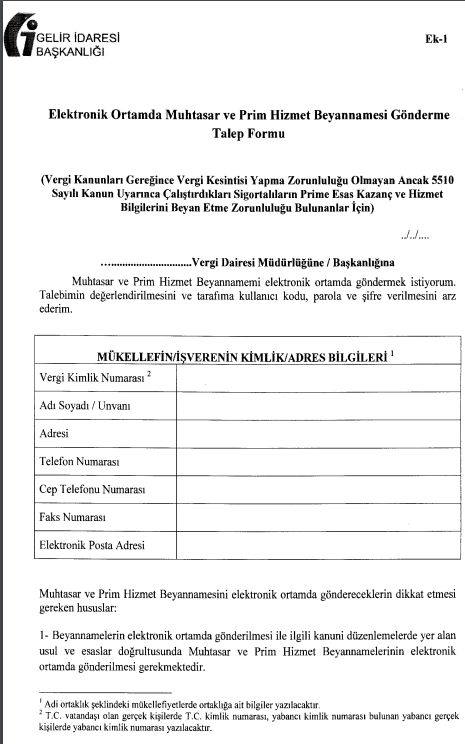 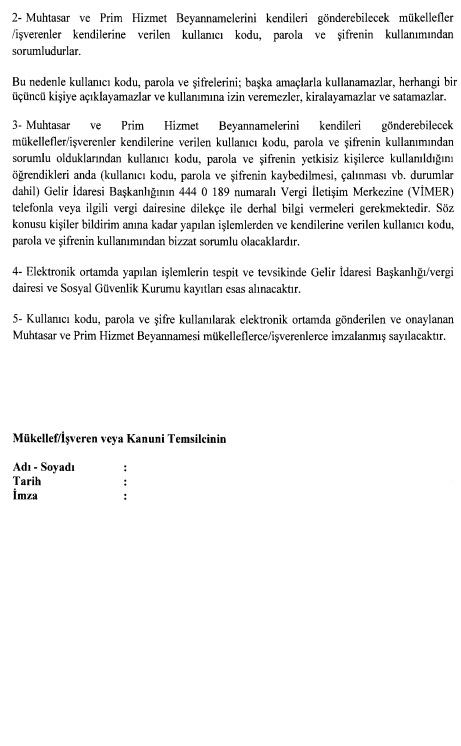 